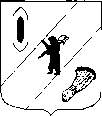 АДМИНИСТРАЦИЯ  ГАВРИЛОВ-ЯМСКОГОМУНИЦИПАЛЬНОГО  РАЙОНАПОСТАНОВЛЕНИЕ 28.03.2016   № 294О внесении изменений в постановление Администрации Гаврилов–Ямскогомуниципального района от 28.02.2014 № 280В соответствии с Федеральным законом от 8 января 1998 года № 3-ФЗ «О наркотических средствах и психотропных веществ», руководствуясь Порядком разработки, реализации и оценки эффективности муниципальных программ Гаврилов-Ямского муниципального района, утвержденным постановлением от 26.05.2014 № 751 (в редакции постановленияАдминистрации Гаврилов-Ямского муниципального района от 20.01.2015 № 44), статьей 26 Устава Гаврилов-Ямского муниципального района,АДМИНИСТРАЦИЯ МУНИЦИПАЛЬНОГО РАЙОНА ПОСТАНОВЛЯЕТ:	1.    Внести в постановление Администрации Гаврилов – Ямского муниципального района от 28.02.2014 № 280 «Об утверждении  муниципальной целевой программы  «Комплексные меры противодействия злоупотреблению наркотиками и их незаконному обороту в Гаврилов-Ямском муниципальном районе» на 2014 – 2016 годы» следующее изменение: 	-  Приложение к постановлению читать в новой редакции (Приложение).2. Контроль  за исполнением постановления возложить на первого заместителя Главы Администрации муниципального района Забаева А.А.3. Опубликовать настоящее постановление в  районной массовой газете «Гаврилов–Ямский вестник»  и на официальном сайте Администрации Гаврилов-Ямского муниципального района в сети Интернет.4. Постановление вступает в силу с момента официального опубликования.Глава Администрациимуниципального района				        В.И.СеребряковПриложение к постановлению Администрации муниципального районаот 28.03.2016   № 294МУНИЦИПАЛЬНАЯ  ЦЕЛЕВАЯ ПРОГРАММА «КОМПЛЕКСНЫЕ МЕРЫ ПРОТИВОДЕЙСТВИЯ ЗЛОУПОТРЕБЛЕНИЮ НАРКОТИКАМИ И ИХ НЕЗАКОННОМУ ОБОРОТУ В ГАВРИЛОВ-ЯМСКОМ МУНИЦИПАЛЬНОМ РАЙОНЕ» НА 2014 – 2016 гг.»ПАСПОРТ ПРОГРАММЫI. СОДЕРЖАНИЕ ПРОБЛЕМЫ Необходимость подготовки и реализации МЦПвызвана тем, что современная ситуация в России характеризуется неуклонным расширением незаконного распространения и немедицинского потребления наркотиков, что представляет серьезную угрозу здоровью нации, экономике страны, правопорядку и безопасности государства.            По данным Ярославской областной клинической наркологической больницы, в области 522 пациентов с диагнозом "наркомания". Их количество снизилось по сравнению с  2012 годом на 12,3%. Также в регионе 632 больных опийной наркоманией, 93 больных токсикоманией. Особую обеспокоенность вызывает распространенность наркомании среди молодежи. Почти 80% потребителей наркотиков - лица в возрасте до 30 лет. Существует детская и подростковая наркомания.             В 2012 году в Ярославской области выявлено 610 человек, совершивших преступления в сфере незаконного оборота наркотиков. Из незаконного оборота изъято 11 килограммов героина, 57 килограммов марихуаны, 21,8 килограммов маковой соломы. Общее количество изъятых наркотиков –  около 92 кг. По официальным данным по состоянию на июнь 2013 года вГаврилов-Ямском районе на учёте у врача нарколога с диагнозом наркомания  состоят 17 человек, в их числе 1 женщина. Несовершеннолетних граждан, страдающих наркоманией, не зарегистрировано. Администрация Гаврилов-Ямского муниципального района,  районная Антинаркотическая комиссия создают условия для приостановления роста злоупотребления наркотиками и их незаконного оборота, поэтапного сокращения распространения наркомании и связанных с ней преступности и правонарушений до уровня минимальной опасности для общества; распространения положительной информационной и культурной тенденции по формированию у детей, подростков, молодежи и взрослого населения антинаркотического мировоззрения, здорового образа жизни и духовно-нравственной культуры в обществе. Практика реализации предыдущей Программы показала, что она является необходимым инструментом комплексного решения на муниципальном уровне указанных проблем.В частности удалось развенчать неправильное мнение, что наркомания - не самая актуальная для Гаврилов-Ямского района проблема. У населения исчезло благодушие, появилась обоснованная и вполне своевременная тревога за будущее детей и внуков.Под влиянием антинаркотической пропаганды, постепенно меняется мировоззрение юного поколения, все большее число представителей которого хотят быть трезвыми и здоровыми, понимая, что это - непременное условие жизненного успеха. 	МЦП носит межведомственный характер, поскольку проблема борьбы с наркоманией затрагивает сферу деятельности структурных подразделений Администрации Гаврилов-Ямского муниципального района и иных органов исполнительной власти района- субъектов антинаркотической профилактической работы, общественных и религиозных организаций,  ОМВДи др.	МЦП предусматривает осуществление комплекса мероприятий, направленных на активизацию работы по профилактике наркомании, развитие межведомственного взаимодействия в данной сфере, на повышение эффективности деятельности наркологической службы, активизацию работы правоохранительных органов.Использование программно-целевого подхода в реализации МЦПприведет к снижению роста злоупотребления наркотиками и их незаконного оборота, а в перспективе к поэтапному сокращению наркомании и связанной с ней преступности до уровня минимальной опасности для общества, к оптимизации затрат на профилактику, лечение и реабилитацию лиц, больных наркоманией.Выполнению поставленных в МЦП задач могут помешать только риски, сложившиеся в обществе под воздействием негативных факторов и имеющихся социально-экономических проблем.Только сосредоточение на всех этих направлениях позволит получить устойчивый положительный эффект, на который рассчитанаМЦП. Реализация каждого отдельно взятого направления окажется более затратной по сравнению с комплексным подходом.МЦП носит выраженный социальный характер. Результаты реализации её мероприятий будут оказывать влияние на различные стороны жизни района и общества.Результатом реализации МЦП станет создание единой системы формирования позитивных моральных и нравственных ценностей, определяющих отрицательное отношение к немедицинскому потреблению наркотиков, выбор здорового образа жизни большинством молодёжи.Выполнение мероприятий МЦП позволит повысить профессиональные навыки специалистов всех образовательных организаций, здравоохранения, других субъектов антинаркотической деятельности, что будет способствовать увеличению количества образовательных организаций и организаций среднего профессионального образования, реализующих комплексные программы по профилактике потребления психоактивных веществ.Реализация программных профилактических мероприятий позволит добиться снижения уровня первичной заболеваемости наркоманией среди населения района (на 10 тыс. населения) до 0,48% в 2016 году.Осуществление мероприятий МЦП по обеспечению контроля за производством и распределением наркотических средств, а также по пресечению незаконного оборота наркотиков позволит повысить эффективность работы правоохранительных органов в сфере противодействия потреблению и незаконному обороту наркотиков.В социальной сфере реализация программных мероприятий позволит создать благоприятные условия для возвращения к нормальной жизни и трудоустройства лиц, прошедших лечение и реабилитацию, что будет способствовать моральному и физическому оздоровлению населения района.Реализация  программных мероприятий связана с определенными рисками (угрозами):     - финансирование МЦП в неполном объеме, и вследствие этого невыполнение программных мероприятий;    - исключение в 2005 году из Уголовного кодекса Российской Федерации статьи о принудительном лечении больных наркоманией, а также увеличение доз наркотиков, хранение которых не подпадает под уголовную ответственность, и в результате этого возможное увеличение лиц употребляющих и распространяющих ПАВ; - близкое расположение к городу трассы федерального значения, по которой возможен провоз наркотических средств.II. ЦЕЛИ И ЗАДАЧИ МУНИЦИПАЛЬНОЙ ЦЕЛЕВОЙ ПРОГРАММЫЦели МЦП:создание условий для приостановления роста злоупотребления наркотиками и их незаконного оборота, поэтапного сокращения распространения наркомании и связанных с ней преступности и правонарушений до уровня минимальной опасности для общества, распространение положительной информационной и культурной тенденции по формированию у детей, подростков, молодежи и взрослого населения антинаркотического мировоззрения, здорового образа жизни и духовно-нравственной культуры в обществе.Задачи МЦП:создание комплексной системы мер по профилактике и снижению роста злоупотребления наркотиками и их незаконного оборота;проведение профилактической работы с населением;сокращение масштабов распространения наркомании и связанных с ней преступности и правонарушений;пресечение незаконного оборота наркотиковРеализация МЦП будет способствовать достижению следующих результатов:III. ПЕРЕЧЕНЬ  ПРОГРАММНЫХ  МЕРОПРИЯТИЙСПИСОК  ИСПОЛЬЗОВАННЫХ СОКРАЩЕНИЙ:УКТСиМП – Управление культуры, туризма, спорта и молодежной политики Администрации Гаврилов – Ямского муниципального районаМУ «МЦ» - Муниципальное учреждение «Молодежный центр»ГУЗ ЯО Гаврилов – ЯмскаяЦРБ –государственное  учреждение  здравоохранения Ярославской области Гаврилов – Ямскаяцентральная районная больницаОМВД – отдел министерства внутренних дел РФ поГаврилов – Ямскому районуОДНиЗП – Отдел по делам  несовершеннолетних и защите их прав Администрации Гаврилов – Ямского муниципального районаМБУК «Гаврилов-Ямская МЦРБ» - Муниципальное бюджетное учреждение культуры «Гаврилов-Ямская межпоселенческая центральная районная библиотека - музей»МУК «Дом культуры» - Муниципальное учреждение культуры «Дом культуры»МУ ЦППМС – Муниципальное учреждение «Центр психолого – педагогической, медицинской и социальной помощи»ПК №17 - ГПОУ ЯО Гаврилов - Ямский политехнический колледж № 17БМР - бюджет муниципального районаОБ - областной бюджетIV. РЕСУРСНОЕ ОБЕСПЕЧЕНИЕ МУНИЦИПАЛЬНОЙ ЦЕЛЕВОЙ ПРОГРАММЫV. МЕХАНИЗМ РЕАЛИЗАЦИИ МУНИЦИПАЛЬНОЙ ЦЕЛЕВОЙ ПРОГРАММЫ Реализация МЦПосуществляетсяответственным исполнителем Программы  - Управлением образования Администрации муниципального района совместно с участниками программы и общественными объединениями.Организация исполнения мероприятий МЦП осуществляется руководителями привлекаемых к её выполнению участников МЦП в пределах их компетенции.Функции координации и контроля исполнения мероприятий МЦП возложены на межведомственную комиссию по противодействию злоупотреблению наркотиками и их незаконному обороту на территории Гаврилов-Ямского МР.Ответственный исполнитель МЦП:- осуществляет общее руководство и контроль за выполнениемМЦП;- определяет формы и методы управления реализацией МЦП;- проводит мониторинг реализации МЦП;- контролирует рациональное использование бюджетных средств, выделяемых на выполнение программных мероприятий;- в срок не позднее 10 рабочих дней с момента утверждения или внесения изменений в МЦПорганизует размещение её на официальном сайте Администрации муниципального района в сети; внесение изменений и дополнений в МЦП осуществляется по согласованию с органами, обозначенными в пункте 8.3 Порядка разработки, реализации и оценки эффективности муниципальных программ Гаврилов-Ямского муниципального района и утверждается постановлением Администрации муниципального района;- разрабатывает предложения по совершенствованию отдельных механизмов реализации МЦП.Управление и контроль за реализацией Программы:текущее управление осуществляется Ответственным исполнителем МЦП, который:- контролирует выполнение программных мероприятий, выявляет их отклонение от предусмотренных целей, устанавливает причины и применяет меры по устранению отклонений;- несёт ответственность за своевременную реализацию МЦП, контролирует целевое и эффективное использование бюджетных  средств;- представляет Ответственному исполнителю Муниципальной программы, в которую входит муниципальная целевая программа в качестве подпрограммы (далее - муниципальная программа), бюджетные заявки по финансированию на очередной финансовый год и плановый период;- готовит периодические отчёты о реализации МЦП и направляет их Ответственному исполнителю Муниципальной программы;- осуществляет сбор и систематизацию статистической и аналитической	 информации о реализации программных мероприятий, ведёт учет и осуществляет хранение документов, касающихся МЦП;- ежегодно готовит Ответственному исполнителю Муниципальной программы отчёт о ходе  реализации МЦП.Ответственный исполнитель МЦП ежегодно проводит оценку результативности и эффективности муниципальной целевой программы.Показатель результативности программы (Р) рассчитывается по формуле:где Пфакт- фактическое значение соответствующего целевого показателя ;Пплан – плановое значение соответствующего   целевого показателя;Кi – коэффициент i-го показателя.Если положительной динамикой считается уменьшение значения результата мероприятия (целевого показателя), необходимо перевернуть дробь (поменять местами числитель и знаменатель дроби). Результативность программы признается высокой при значении показателя более 85%.Результативность программы признается средней при значении показателя от 75% до 85%.Результативность программы признается низкой при значении показателя менее 75%.Показатель эффективности программы (Э) рассчитывается по формуле:Э= Р * Фплан/Ф факт,где:Р – показатель результативности программы,Фплан – плановый объем финансирования по программе, принятый  на текущий год; Факт- фактический  объем финансирования программы в текущем году.Эффективность программы признается высокой при значении показателя более 95%.Эффективность программы признается средней при значении показателя от 85% до 95%.Эффективность программы признается низкой при значении показателя менее 85%.НаименованиеПрограммы Муниципальная  целевая программа «Комплексные меры противодействия злоупотреблению наркотиками и их незаконному обороту в Гаврилов-Ямском муниципальном районе»  на 2014 -2016 гг.» (далее - МЦП)Куратор МЦПЗабаев А.А. – первый заместитель Главы Администрации Гаврилов-Ямского муниципального районаОтветственный исполнитель МЦПАнтинаркотическая комиссия вГаврилов-Ямском муниципальном районеУправление образования Администрации  Гаврилов-Ямского муниципального районаУчастники МЦПУправление культуры, туризма, спорта и молодежной политики Администрации  Гаврилов-Ямского муниципального районаОМВДМУ «Молодежный центр»Отдел по делам несовершеннолетних и защите их прав Администрации Гаврилов – Ямского муниципального районаМБУК «Межпоселенческая центральная районная Гаврилов-Ямская библиотека - музей»МУК «Дом культуры»Цель МЦПсоздание условий для приостановления роста злоупотребления наркотиками и их незаконного оборота, поэтапного сокращения распространения наркомании и связанных с ней преступности и правонарушений до уровня минимальной опасности для общества, распространение положительной информационной и культурной тенденции по формированию у детей, подростков, молодежи и взрослого населения антинаркотического мировоззрения, здорового образа жизни и духовно-нравственной культуры в обществе.Задачи МЦП- создание комплексной системы мер по профилактике и снижению роста злоупотребления наркотиками и их незаконного оборота;- проведение профилактической работы с населением;- сокращение масштабов распространения наркомании и связанных с ней преступности и правонарушений;- пресечение незаконного оборота наркотиковОсновные целевые показатели МЦП- уровень первичной заболеваемости наркоманией среди населения  муниципального района (на 10 тысяч населения);- количество образовательных учреждений и учреждений начального профессионального образования, реализующих комплексные программы по профилактике потребления психоактивных веществ;- отношение количества изъятых из незаконного оборота наркотиков к количественной оценке годового незаконного оборота наркотиков Сроки и этапыреализации МЦП2014– 2016гг.Объёмы и источники финансирования МЦПОбщий объем финансирования – 865,4 тыс.руб. (из них: ОБ -745,3тыс.руб.; БМР- 120,1тыс.руб.)в т.ч. по годам: 2014 год – 391,1 (в т.ч ОБ – 352,0 тыс.руб.; БМР – 39,1 тыс.руб.)2015 год – 313,7 (в т.ч ОБ- 272,7 тыс.руб.; БМР-41,0 тыс.руб.)2016 год – 160,6 (в т.ч. ОБ-120,6 тыс.руб.; БМР-40,0 тыс.руб.)Ответственные лица для контактов Хайданов В.Ю. – начальник Управления образования, тел. 2-40-51Юрисконсульт МОУ «ИМЦ», тел. 2-36-78Целевые индикаторы Весовой коэффициентЗначение целевых показателейЗначение целевых показателейЗначение целевых показателейЗначение целевых показателейЦелевые индикаторы Весовой коэффициентбазовый 2013 год 2014год2015 год2016 год1 23456Уровень первичной заболеваемости наркоманией среди населения Гаврилов-Ямского муниципального района  (на 10 тыс. населения) (в процентах к предыдущему году)0,4 0,6%0,55%0,5%0,48%Количество образовательных учреждений и учреждений начального профессионального образования, реализующих комплексные программы по профилактике потребления психоактивных веществ0,3 80%85%100%100%Отношение количества изъятых из незаконного оборота наркотиков к количественной оценке годового незаконного оборота наркотиков 0,3 10,32%10,5%11%10,5%Итого1,0 хххх№п/пПрограммные мероприятияПрограммные мероприятияИсполнителиОбъемы финансированияпо годам (тыс.руб.)Объемы финансированияпо годам (тыс.руб.)Объемы финансированияпо годам (тыс.руб.)Объемы финансированияпо годам (тыс.руб.)Объемы финансированияпо годам (тыс.руб.)Источникфинанси-рованияИсточникфинанси-рованияОжидаемый результат,срокиисполнения№п/п 2014 2014 2015 20152016Задача 1 Создание комплексной системы мер по профилактике и снижению роста злоупотребления наркотиками и их незаконного оборота Задача 1 Создание комплексной системы мер по профилактике и снижению роста злоупотребления наркотиками и их незаконного оборота Задача 1 Создание комплексной системы мер по профилактике и снижению роста злоупотребления наркотиками и их незаконного оборота Задача 1 Создание комплексной системы мер по профилактике и снижению роста злоупотребления наркотиками и их незаконного оборота Задача 1 Создание комплексной системы мер по профилактике и снижению роста злоупотребления наркотиками и их незаконного оборота Задача 1 Создание комплексной системы мер по профилактике и снижению роста злоупотребления наркотиками и их незаконного оборота Задача 1 Создание комплексной системы мер по профилактике и снижению роста злоупотребления наркотиками и их незаконного оборота Задача 1 Создание комплексной системы мер по профилактике и снижению роста злоупотребления наркотиками и их незаконного оборота Задача 1 Создание комплексной системы мер по профилактике и снижению роста злоупотребления наркотиками и их незаконного оборота Задача 1 Создание комплексной системы мер по профилактике и снижению роста злоупотребления наркотиками и их незаконного оборота Задача 1 Создание комплексной системы мер по профилактике и снижению роста злоупотребления наркотиками и их незаконного оборота Задача 1 Создание комплексной системы мер по профилактике и снижению роста злоупотребления наркотиками и их незаконного оборота 1.1Участие в областных семинарах и конференциях по вопросам профилактики наркозависимостиУправление образования, образовательные организацииУправление образования, образовательные организацииУправление образования, образовательные организации-----1 раз в год2014-20161 раз в год2014-20161.2.Формирование информационных ресурсов по профилактике наркомании: - комплектование книжного фонда (энциклопедии, учебные пособия, справочники) (CD-ROM, DWD-ROM); периодических изданийМБУК «Гаврилов-ЯмскаяЦРБ»МБУК «Гаврилов-ЯмскаяЦРБ»МБУК «Гаврилов-ЯмскаяЦРБ»-----весь периодвесь период1.3Диагностирование и анкетирование обучающихся, выявление детей «группы риска», склонных к употреблению ПАВУправление образования, образовательные организацииУправление образования, образовательные организацииУправление образования, образовательные организации-----2 раза в течение учебного года2 раза в течение учебного года1.4Выявление детей и подростков «группы риска» согласно критериям, утвержденным департаментом здравоохранения и фармации ЯО, департаментом  образования ЯОУправление образования, образовательные организацииУправление образования, образовательные организацииУправление образования, образовательные организации-----весь периодвесь период1.5Организация досуговой деятельности детей и подростковОбразовательные организацииОбразовательные организацииОбразовательные организации-----весь периодвесь период1.6Организация тематических мероприятий в учебный период и период летней оздоровительной кампанииУправление образования, образовательные организацииУправление образования, образовательные организацииУправление образования, образовательные организации-----2 раза в год,2014-20162 раза в год,2014-20161.7Индивидуальная работа с семьями детей  и подростков «группы риска», употребляющих ПАВСовет профилактики образовательных организаций, педагоги-психологи, социальные педагоги,МУ ЦППМССовет профилактики образовательных организаций, педагоги-психологи, социальные педагоги,МУ ЦППМССовет профилактики образовательных организаций, педагоги-психологи, социальные педагоги,МУ ЦППМС-----весь периодвесь период1.8Проведение общешкольных профилактических мероприятий с привлечением специалистов  ГУЗ ЯО Гаврилов- Ямской ЦРБОбразовательные организацииОбразовательные организацииОбразовательные организации-----1 раз в год,по плану работы учреждения1 раз в год,по плану работы учреждения1.9Осуществление контроля занятости детей и подростков во внеурочное время в кружках, секциях дополнительного образованияАдминистрация образовательных организацийАдминистрация образовательных организацийАдминистрация образовательных организаций-----2014-20162014-20161.10Организация работы спортивных залов образовательных организаций  в вечернее времяУправление образования, образовательные организации Управление образования, образовательные организации Управление образования, образовательные организации 39,1352,041,0272,740,0120,640,0120,6БМРОБ2014 -20162014 -20161.11Ежегодные выступления врача-нарколога перед учащимися старших классов школ района, учащимися ПК №17, ГПОУ  ЯО «Великосельский аграрный колледж» по вопросам профилактики наркоманииУправление образования, ГУЗ ЯОГаврилов-Ямская ЦРБУправление образования, ГУЗ ЯОГаврилов-Ямская ЦРБУправление образования, ГУЗ ЯОГаврилов-Ямская ЦРБ--2014 -20161 раз в год2014 -20161 раз в годЗадача 2 Проведение профилактической работы с населениемЗадача 2 Проведение профилактической работы с населениемЗадача 2 Проведение профилактической работы с населениемЗадача 2 Проведение профилактической работы с населениемЗадача 2 Проведение профилактической работы с населениемЗадача 2 Проведение профилактической работы с населениемЗадача 2 Проведение профилактической работы с населениемЗадача 2 Проведение профилактической работы с населениемЗадача 2 Проведение профилактической работы с населениемЗадача 2 Проведение профилактической работы с населениемЗадача 2 Проведение профилактической работы с населениемЗадача 2 Проведение профилактической работы с населением2.1.Организационно-методическое обеспечение проведения мониторинговых исследований по выявлению детей «группы риска»Организационно-методическое обеспечение проведения мониторинговых исследований по выявлению детей «группы риска»Управление образования, образователь-ные организации-------Вебинар в ноябре 2014 г.2.2.Участие в областных семинарах, конференциях для специалистов, занимающихся профилактикой  злоупотребления психоактивных  веществ детьми и подросткамиУчастие в областных семинарах, конференциях для специалистов, занимающихся профилактикой  злоупотребления психоактивных  веществ детьми и подросткамиУправление образования, образователь-ные организации-------Видеоконференция 2 раза в год 2.3.Контроль за деятельностью образовательных организаций по профилактике злоупотребления обучающимися ПАВКонтроль за деятельностью образовательных организаций по профилактике злоупотребления обучающимися ПАВУправление образования, образователь-ные организации------- Собеседование с руководителями образова-тельныхорганизаций 2 раза в год2.4.Обучение педагогов образовательных организаций  по распознаванию признаков наркотического опьянения у подростковОбучение педагогов образовательных организаций  по распознаванию признаков наркотического опьянения у подростковОМВД,ГУЗ ЯОГаврилов-Ямская ЦРБ-------Вебинар в ноябре 20142.5.Ежегодное информирование членов Антинаркотической комиссии в Гаврилов-Ямскоммуниципальном районе о состоянии наркологическойподавляемости в районеЕжегодное информирование членов Антинаркотической комиссии в Гаврилов-Ямскоммуниципальном районе о состоянии наркологическойподавляемости в районеГУЗ ЯОГаврилов-Ямская ЦРБ-------ежеквар-тально,2014-20162.6.Внедрение практики обследования на содержание наркотиков в биологических средах у лиц, проходящих профосмотр при устройстве на работу, на право управления транспортом, на право обращения с оружиемВнедрение практики обследования на содержание наркотиков в биологических средах у лиц, проходящих профосмотр при устройстве на работу, на право управления транспортом, на право обращения с оружиемГУЗ ЯО Гаврилов-Ямская ЦРБ-------Проводит-ся обследова-ниеЗадача 3 Сокращение масштабов  распространения наркомании и связанных с ней              преступности и правонарушенийЗадача 3 Сокращение масштабов  распространения наркомании и связанных с ней              преступности и правонарушенийЗадача 3 Сокращение масштабов  распространения наркомании и связанных с ней              преступности и правонарушенийЗадача 3 Сокращение масштабов  распространения наркомании и связанных с ней              преступности и правонарушенийЗадача 3 Сокращение масштабов  распространения наркомании и связанных с ней              преступности и правонарушенийЗадача 3 Сокращение масштабов  распространения наркомании и связанных с ней              преступности и правонарушенийЗадача 3 Сокращение масштабов  распространения наркомании и связанных с ней              преступности и правонарушенийЗадача 3 Сокращение масштабов  распространения наркомании и связанных с ней              преступности и правонарушенийЗадача 3 Сокращение масштабов  распространения наркомании и связанных с ней              преступности и правонарушенийЗадача 3 Сокращение масштабов  распространения наркомании и связанных с ней              преступности и правонарушенийЗадача 3 Сокращение масштабов  распространения наркомании и связанных с ней              преступности и правонарушенийЗадача 3 Сокращение масштабов  распространения наркомании и связанных с ней              преступности и правонарушений3.1.Установление взаимодействия по контролю за лицами, злоупотребляющими наркотическими средствами и наркоманами, между наркологическим кабинетом ГУЗ ЯОГаврилов-Ямской ЦРБ и службами ОМВДУстановление взаимодействия по контролю за лицами, злоупотребляющими наркотическими средствами и наркоманами, между наркологическим кабинетом ГУЗ ЯОГаврилов-Ямской ЦРБ и службами ОМВДОМВД,ГУЗ ЯОГаврилов-Ямская ЦРБ-------2014-2016Задача 4 Пресечение незаконного оборота наркотиковЗадача 4 Пресечение незаконного оборота наркотиковЗадача 4 Пресечение незаконного оборота наркотиковЗадача 4 Пресечение незаконного оборота наркотиковЗадача 4 Пресечение незаконного оборота наркотиковЗадача 4 Пресечение незаконного оборота наркотиковЗадача 4 Пресечение незаконного оборота наркотиковЗадача 4 Пресечение незаконного оборота наркотиковЗадача 4 Пресечение незаконного оборота наркотиковЗадача 4 Пресечение незаконного оборота наркотиковЗадача 4 Пресечение незаконного оборота наркотиковЗадача 4 Пресечение незаконного оборота наркотиков4.1.Проведение совместных рейдов с отделом сельского хозяйства Администрации Гаврилов-Ямского муниципального района с целью выявления мест дикорастущей конопли на территориях,  ранее использовавшихся сельхозпредприятиями для выращивания конопли в производственных целяхПроведение совместных рейдов с отделом сельского хозяйства Администрации Гаврилов-Ямского муниципального района с целью выявления мест дикорастущей конопли на территориях,  ранее использовавшихся сельхозпредприятиями для выращивания конопли в производственных целяхОМВД,отдел сельского хозяйства-------2014-2016по специаль-ному плану4.2Обучение педагогов образовательных организаций  по распознанию признаков наркотического опьянения у подростковОбучение педагогов образовательных организаций  по распознанию признаков наркотического опьянения у подростковГУЗ ЯОГаврилов-Ямская ЦРБ-------2014-2016ИТОГО:ИТОГО:391,1391,1313,7160,6160,6--в том числе: в том числе: 39,1352,039,1352,041,0272,740,0120,640,0120,6БМРОББМРОБНаименование ресурсовЕдиница измеренияПотребность в ресурсах       (тыс. руб.)Потребность в ресурсах       (тыс. руб.)Потребность в ресурсах       (тыс. руб.)Потребность в ресурсах       (тыс. руб.)Наименование ресурсовЕдиница измерениявсего201420152016Финансовые ресурсы - всегов том числе:тыс. руб.865,4391,1313,7160,6-  бюджет муниципального района- областной бюджеттыс. руб.120,1745,339,1352,041,0272,740,0120,6Р=∑ Кi×Пi факт×100 %,Р=∑ Кi×Пi план×100 %,